Think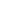 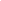 Feel